南山路开发项目-住宅区块电梯采购项目的答疑与澄清（一）一．采购人名称：建德市新安旅游投资有限公司二．采购项目名称：南山路开发项目-住宅区块电梯采购项目三．采购项目编号：JDBWCG2018BF-040四．原采购公告发布日期：2018年5月31日五．修改理由：采购单位对招标文件内容澄清和修改。修改事项：    1、删除招标文件第3页三、投标供应商的资格要求中“4、本项目不允许转包、分包。”2、招标文件第26页八、特别说明：中增加一条“③关于钢结构、幕墙、玻璃等工程中标单位必须分包给有相应资质的企业施工。”3、招标文件第17页第四章评分规则的商务资信部分中原“”修改为“”4、招标文件第17页商务资信部分中增加“招标文件P20观光梯轿门要求一楼玻璃，二楼及以上镜面不锈钢，（深化设计为准）？问：请明确是否一楼为后开门，二楼及以上均为前开门？答：相关参数修改详见附件。招标文件P21要求关键部件进口的内容、国别应在投标文件中反应？问：请明确甲方是否有进口件的强制要求，如无则按我司标准配置提供。答：无进口件强制要求。招标文件P19别墅梯轿厢尺寸（宽*深*高）（mm）为1500*1200*2250，后面又要求轿厢净高为2150mm？问：轿厢高度前后矛盾，请明确以哪个高度为准？答：轿厢高度以2250mm为准。招标文件P20观光梯轿厢尺寸（宽*深*高）（mm）为1500*1700*2300，后面又要求轿厢净高为2200mm？问：轿厢高度前后矛盾，请明确以哪个高度为准？答：轿厢高度以2300mm为准。招标文件P6要求投标文件组成为报价文件、商务技术文件、资信文件各正本1份，副本5份；招标文件P12要求投标文件为报价文件、技术文件、商务资信文件各正本1份，副本5份。问：请明确是否以P6要求为准？答：招标文件P6原“投标文件组成为报价文件、商务技术文件、资信文件各正本1份，副本5份”更正为“投标文件组成为报价文件、技术文件、商务资信文件各正本1份，副本5份”本次招标采购的电梯中1#、2#、3#、4#、5#、6#均为无机房别墅梯，载重为400kg，速度为0.4m/s，底坑速度为300mm。问：特种设备技术监督部门对于别墅梯是不予验收的，也是不必要验收的，故本项目别墅梯是否可以不用验收，仅提供观光电梯的验收？答：招标文件中无机房别墅梯均更正为一般客梯。故需要验收。招标文件P21要求机房（无机房时为控制柜）至监控中心的布线：线材、线管及敷设工程由乙方负责、并已包含在本次报价内。问：该工作应由弱点单位负责，我司只能配合弱点单位提供接线和调试工作。答：以招标文件为准。招标文件P18页别墅梯参数中，电梯型号中要求提供双折中分开门，按照招标要求开门尺寸为700*2000（宽*高mm），无法做到中分双折门，是否可以按照中分门设计。答：相关参数修改详见附件。招标文件P19页，观光梯参数未明确说是圆形、菱形、还是圆形观光梯。答：详见附件效果图。招标文件P20页，观光梯参数中，轿门要求是一楼玻璃，二楼及以上为镜面不锈钢，轿门只有一樘，无法按照此要求设计，是否存在错误描述？答：相关参数修改详见附件。观光梯在招标文件中未显示说明什么梯型，我司去现场实际勘察情况确定是方形观光电梯，看实际情况还有钢架的要求，根据甲方实际方案核算来报价。答、钢架的材料要求为方钢，具体样式详见附件效果图。别墅梯国家未制定GB7588－2003《电梯制造与安装安全规范》标准。答：招标文件中无机房别墅梯均更正为一般客梯。故参照GB7588－2003《电梯制造与安装安全规范》标准。其他内容不变，请遵照执行！ 联系方式：采购单位：建德市新安旅游投资有限公司地址：建德市新安江街道 联系人：洪琦      联系电话：15957186537采购代理机构名称：杭州博望建设工程招标投标代理有限公司地点：建德市新安江街道新安财富城6幢B座1201室联系人：余乐平联系电话及传真：0571-64785986       附件：二、别墅梯参数三、观光梯参数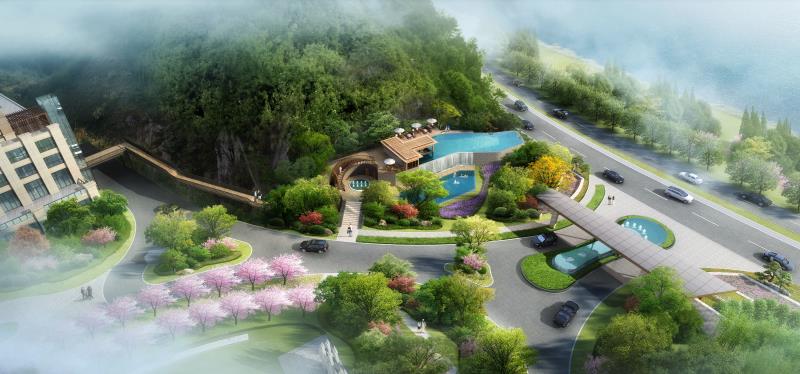 0-42017年度杭州市电梯维保单位星级在五星级的得4分，四星级的得3分，三星级以下的得1分。（提供证明材料）0-22017年度杭州市电梯维保单位星级在五星级的得2分，四星级的得1分，三星级及以下的不得分。（提供证明材料）0-2投标电梯品牌产品有购买电梯责任保险的得2分，提供产品责任保险保单复印件加盖公章（原件备查）电梯编号1#、2#、3#、4#、5#、6#电梯型号按各电梯单位提供(中分开门)台数 台6载重量(kg)400速度(m/s)0.4层/站/门4*3*3服务楼层-1,1,3基站1F驱动方式微机控制交流变频调压调速电源动力电源：380V/50Hz；照明电源：220V/50Hz控制方式单控 制作标准GB7588-2003《电梯制造与安装安全规范》井道尺寸(宽×深)(mm)1700*1700机房尺寸(宽×深×高)(mm)无井道总高(m)13.3（按现场测量为准）提升高度 (m)13（按现场测量为准）顶层净高 (mm)3600底坑净深 (mm)300轿厢尺寸(宽×深) (mm)1100*1200*2250轿厢天花304发纹不锈钢+LED灯轿厢高度(mm)轿内净高2150轿厢前壁304发纹不锈钢门灯横梁304发纹不锈钢轿厢侧壁304发纹不锈钢轿厢后壁304发纹不锈钢轿门304发纹不锈钢轿厢地面PVC开门方向中分门开门尺寸（宽×高）(mm)700*2000轿厢操纵箱一体化操纵箱按钮方形带辉光微动按钮轿厢位置指示器点阵显示门套304发纹不锈钢层（厅）门304发纹不锈钢厅外召唤指示器点阵显示电梯编号7#电梯型号按各电梯单位提供(双折中分开门)台数 台1载重量(kg)1000速度(m/s)1.5层/站/门5*2*2服务楼层2，5基站2F驱动方式微机控制交流变频调压调速电源动力电源：380V/50Hz；照明电源：220V/50Hz控制方式单控 制作标准GB7588-2003《电梯制造与安装安全规范》井道尺寸(宽×深)(mm)2650*2500机房尺寸(宽×深×高)(mm)无井道总高(m)按现场测量提升高度 (m)按现场测量顶层净高 (mm)5000底坑净深 (mm)2200轿厢尺寸(宽×深) (mm)1500*1600*2300轿厢天花304镜面不锈钢+LED灯轿厢高度(mm)轿内净高2200轿厢前壁镜面蚀刻不锈钢门灯横梁304镜面不锈钢轿厢侧壁玻璃轿厢后壁玻璃轿门错开门，后壁轿门观光玻璃，前壁轿门镜面蚀刻不锈钢轿厢顶地面地面采用大理石，顶地面深化方案需甲方确认开门方向错开中分门开门尺寸（宽×高）(mm)900*2100轿厢操纵箱一体化操纵箱按钮方形带辉光微动按钮轿厢位置指示器点阵显示门套304镜面不锈钢层（厅）门二楼观光玻璃,五楼304发纹不锈钢厅外召唤指示器点阵显示